Phonics Year 1   Letter and Sounds You Tube ChannelWeek commencing: 01/03/2021Control and click on the picture / lesson details to be redirected to the appropriate video.DayPhonics linkCoveringMon 01-03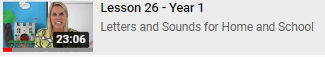 Review Tues 02-03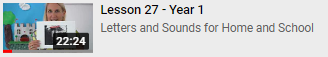 ReviewWed03-03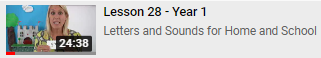 ReviewThurs04-03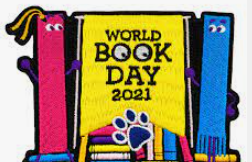 World BookDayFri05-03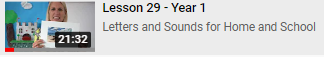 Review